На основу  члана 41. и 43. Закона о оглашавању („Службени гласник Републике Србије“, број 6/2016) и члана 30. Одлуке о оглашавању („Службени лист града Кикинде“, број 34/2017 и 9/2019), на предлог Комисије за спровођење поступка прибављања и отуђења и давања у закуп непокретности и покретних ствари у јавној својини града Кикинде,  Градоначелник града Кикинде дана 04.11. 2019. године доноси  О Д Л У К УО РАСПИСИВАЊУ ЈАВНОГ КОНКУРСА ЗА СТИЦАЊЕ ПРАВА НА ПРИВРЕМЕНО КОРИШЋЕЊЕ ЈАВНЕ ПОВРШИНЕ ПУТЕМ ЈАВНОГ НАДМЕТАЊА ЗА ПОСТАВЉАЊЕ ОГЛАСНИХ ПАНОА-БИЛБОРДАПостављање огласних паноа (билборда) планирано је на јавним површинама, сходно Плану постављања средстава за оглашавање на територији Града Кикинде, („Службени лист града Кикинде“, број 2/2019, 5/2019 и 27/2019) у складу са одредбама Одлуке о оглашавању на територији града Кикинде и на основу одобрења које издаје Јавно предузеће за комуналну инфрструктуру и услуге „Кикинда“ ( у даљем тексту: Јавно предузеће).Након закључења уговора, стицалац је дужан да се у року од 8 дана  обрати Јавном  предузећу за комуналну инфраструктуру и услуге „Кикинда“ из Кикинде, ради издавања појединачних урбанистичких услова и издавање одобрења за постављање средстава за оглашавање.Делови јавне површине који се дају на коришћење располажу нисконапонском мрежом електричне енергије која је неопходна за несметано функционисање билборда.Трошкове прикључења на нисконапонску мрежу као и прибављања одобрења за постављање билборда сноси стицалац права.Делови јавне површине предвиђени за постављање билборда дају се на коришћење са роком трајања 5 година о дана закључења уговора из тачке 13.Почетни износ једнократне накнаде за стицање права на привремено коришћење јавне површине за постављање билборда утврђује се овом одлуком, а налази се у табели у прилогу.Поред једнократне накнаде из става 1. ове тачке, стицалац је у обавези да уредно плаћа месечну накнаду за постављање средства за оглашавање у складу са одлуком управљача локалних путева којом су прописане ове накнаде.Учесници у јавном надметању дужни су да уплате на име јемства 30 % од висине почетног износа једнократне накнаде на рачун Града Кикинде број 840-2023740-41 са позивом на број 35-215 модел 97, најкасније 3(три) дана пре почетка лицитације. Уплата јемства се врши за сваку локацију посебно за коју учесник конкурише.Учесник у јавном надметању који оствари право на постављање билборда дужан је да билборде предвиђене за ту локацију постави најкасније у року одређеним одобрењем Јавног предузећа. Прикључење огласне табле на стубове јавне расвете на нисконапонско напајање се врши на основу сагласности Јавног предузећа.Билборди се постављају у складу са Планом постављања средстава за оглашавање на територији Града Кикинде и урбанистичким условима издатим од стране Јавног предузећа којима ће бити дефинисан тачан положај билборда.Учесницима у поступку јавног надметања, који нису успели са својим понудама (изузев лицу које је понудило следећи највећи износ којем ће се уплаћени износ вратити након закључења уговора) износ уплаћен на име јемства ће се вратити у року од 5 радних дана од дана спроведеног поступка у номиналном износу, осим ако учесник не приступи јавном надметању или одустане од своје понуде.По окончаном поступку јавног надметања, Градоначелник Града Кикинде доноси Одлуку о стицању права на привремено коришћење јавне површинеОдлука о стицању права на привремено коришћење јавне површине доставља се свим учесницима у поступку јавног надметања, са поуком на право подношења приговора Градоначелнику Града Кикинде у року од 3 дана од дана пријема одлуке.По поднетом приговору, Градоначелник одлучује у року од 8 дана.Учесник у јавном надметању чија је понуда прихваћена, дужан је да једнократну накнаду за стицање права на привремено коришћење јавне површине умањену за уплаћени износ депозита уплати у року од 3 дана од дана коначности одлуке из тачке 10. на рачун Града Кикинде број 840-714564843-70  са позивом на број  35-215 модел 97. У случају непоступања по претходном ставу, одлука ће бити стављена ван снаге при чему стицалац нема право на повраћај уплаћеног јемства. Одлука се доставља свим учесницима поступка јавног надметања.У року од 15 дана од дана коначности Одлуке о стицању права на привремено коришћење јавне површине, стицалац се обавезује да закључи  уговор о стицању права на привремено коришћење јавне површине са Градом Кикинда.За јавно надметање заинтересована правна лица и предузетници подносе писмене пријаве на адресу Кикинда, Трг српских добровољаца 12, у услужном центру, на шалтеру Писарнице или поштом – од 08.11.2019. године до 15.11.2019. године. Пријава која је поднета после оглашеног рока и која није комплетна неће се узети у обзир. Пријава се предаје у затвореној коверти и треба да садржи  тачне податке о локацији билборда за коју се иста подноси. Пријава такође треба да садржи и: - све податке о подносиоцу пријаве (пословно име односно назив правног лица, његово седиште, матични број, ПИБ и име овлашћеног лица, односно тачан назив радње, име и презиме имаоца радње и његов матични број и тачну адресу становања) – доказује се решењем о упису у регистар надлежног органа, - уредну пуномоћ за лице које ће заступати правно лице или предузетника на јавном надметању, - податке о врсти објекта, - све податке о месту постављања објекта за који се пријава подноси, - изјаву да прихвата све одредбе уговора о стицању права на привремено коришћење јавне површине, који се обавезује закључити у року од 15 дана од дана коначности Одлуке о стицању права на привремено коришћење јавне површине, - доказ о уплати огласом предвиђеног износа јемства (оригинална уплатница или оверен извод из банке).Јавно надметање се спроводи по следећем поступку: 1. Председник или овлашћени члан Комисије објављује почетни износ и позива учеснике да дају своје понуде износа увећане за најмање 5% од почетног износа. 2. Учесници се јављају за давање понуде подизањем руке. 3. Председник или овлашћени члан Комисије покретом руке дозвољава учеснику који се најраније јавио, да дâ своју понуду. 4. Учесник јавног надметања дужан је да јавно и гласно каже у име којег понуђача који износ нуди. 5. Председник или овлашћени члан Комисије пита три пута да ли неко даје више од највећег претходно понуђеног износа и констатује после трећег позива који је највећи износ понуђен и име понуђача. Председник или овлашћени члан Комисије констатује да најповољнија понуда јесте она која је дата на највећи новчани износ накнаде за стицање права на привремено коришћење јавне површине у односу на почетни износ једнократне накнаде. Сваки учесник јавног надметања има право да, током рада Комисије, даје примедбе на рад Комисије и на ток поступка, и исте се уносе у записник о јавном надметању. Записник о раду Комисије потписују сви учесници јавног надметања и сви чланови Комисије. Учесник који је понудио највећи износ потписује изјаву да је понудио највећи износ, са назнаком висине износа која чини саставни део записника. Поступак јавног надметања ће се у свему осталом спровести према одредбама Одлуке о оглашавању на територији Града Кикинде. Јавно надметање (лицитација) одржаће се 19.11.2019. године са почетком у 12,00 часова у сали бр. 51 Градске управе Кикинда,  Трг српских добровољаца 12. Tекст огласа објавиће се у “Службеном листу града Кикинде”, на интернет страници Града www.kikinda.org.rs, у недељном листу “Кикиндске новине” и дневном листу „Информер“. Све информације у вези са огласом, могу се добити у Одсеку за имовинско правне послове, канцеларија број 48 или на тел: 0230/410-124 сваког радног дана од 08.00 до 12.00 часова. Саставни део овог Огласа је списак локација предвиђених за постављање билборда на територији града Кикинде.                                                                                                                                   ГРАДОНАЧЕЛНИК      Павле Марков*     Наведена максимална површина конструкције билборда не укључује површину носећег стуба**   На наведеној локацији је могуће поставити LED билборд*** Накнада управљача пута наплаћује се на месечном нивоу у складу са важећим Ценовником услуга управљања јавним путевима, објављеним на званичном сајту ЈП „Кикинда“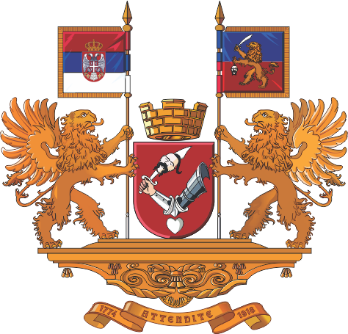 Република СрбијаАутономна покрајина ВојводинаГРАД КИКИНДАГРАДОНАЧЕЛНИКБрој:  V-352-871/2019Дана: 04.11.2019. године                                К и к и н д аР.бр.Опис локацијеОпис билбордаБрој билбордаМаксимална површина конструкције билборда са површином за оглашавањеПочетна цена за лицитацију (дин.)1.Локација 7 – улица Светосавска, код броја 28, преко пута Музичке школе “Слободан Малбашки”једностран, осветљен,LED112.5m29,360.00